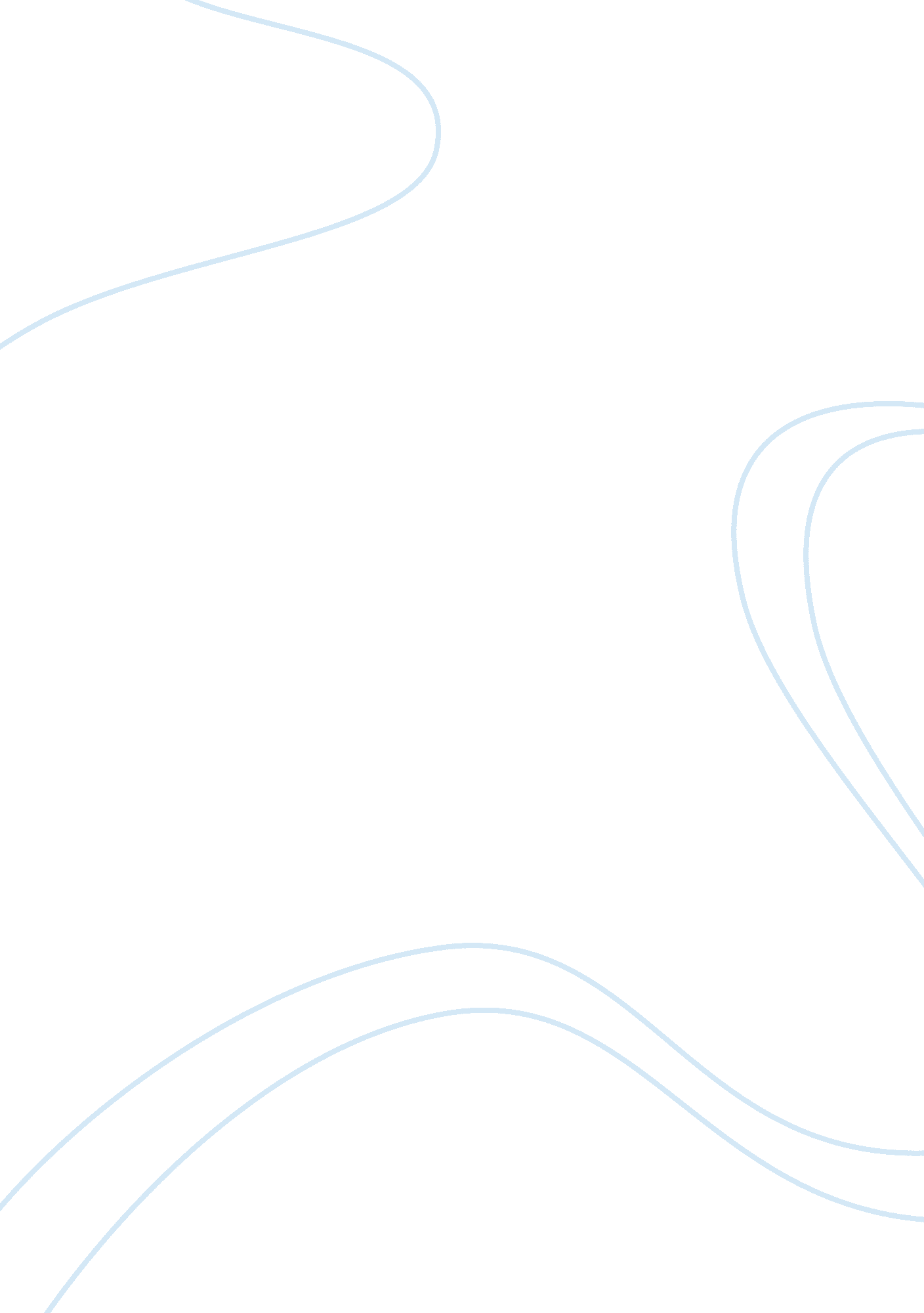 Movice on crash, los angeles citizens and vastly separate live collide in interwe...Sociology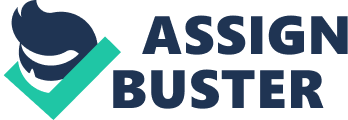 Movie Crash The movie Crash was aired in US during the session of 2004 and was created by Paul Haggis, the film portrays the subject of racism and tensions between different societies and their members in the region of Los Angeles (IMDb, 2004). The movie has been nominated and awarded with various awards and has been recognized one of the best movie to talk about the issue of racism in US. According to the plot of the movie stated by IMDb, the movie comprises of people living in Los Angeles and are from different walks of life and their life collide while representing incidence of race, loss and redemption (IMDb, 2004). The characters in the movie all have displayed some sort of discrimination against other human beings and this discrimination is either overt or even covert in nature. The movie shows that those who are committing discrimination are even those who are victimized by the act of discrimination. The movie has represented the theme of racisim from the beginning of the movie to the end of the movie as there is a small confrontation that arises between the district attorney and his wife with street walkers who are black in color. From this point onwards the movie continue to show different incidences of racism in fast moving story line which does not slows down till the climax of the movie. The movie clearly shows that discrimination and those who have racist attitude towards are clearly blind. The movie shows that racism is embedded within the values of different characters of the movie and even if they do not wish to conduct racist activities and maintain racist attitude towards other, they end up getting involved in such acts and they themselves are not aware of them being racists. For example: There is an Iranian man and women in the movie who own and control a convenient store and had never thought that they would be seen as Persians. Similarly the movie depicts a locksmith is referred to as a banger within the movie because his head is shaved and has certain amount of tattoos crafted on him and is not involved in any negative activity and is only trying to pursue a better future for his daughter. The movie is quite different from other movies that have been based on the depressing issue of racism; this is because in other movies the creator divides the racist and the victims in two separate groups. But in this movie the victim himself is a racist and the racist himself is victimized from racism. The movie is not based on hopelessness where the elites are being racist against those who are being dominated. This movie even touches the subject of hope where different characters learn from different incidences that being racist and getting involved in racist activities is destructing the society and the movie even touches the subject or redemption from the evil that persist in all movie characters. The movie is a clear representation of the society we are living in. 
Works Cited 
Crash (2004) - IMDb." IMDb - Movies, TV and Celebrities. N. p., n. d. Web. 16 Feb. 2013. . 